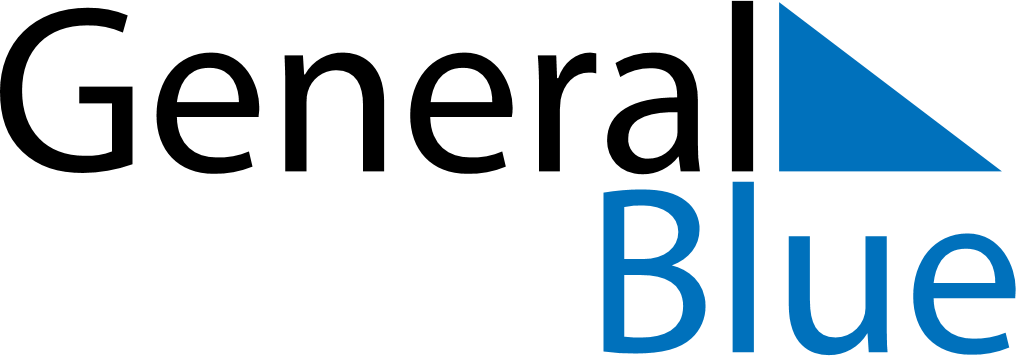 March 2018March 2018March 2018South KoreaSouth KoreaMondayTuesdayWednesdayThursdayFridaySaturdaySunday1234Independence Movement Day5678910111213141516171819202122232425262728293031